中文书名：《小火花大魔力》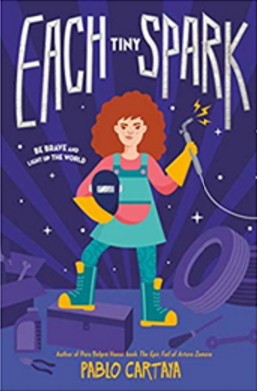 英文书名：EACH TINY SPARK作    者：Pablo Cartaya出 版 社：Kokila代理公司：Foundry Literary + Media/ANA出版时间：2019年8月代理地区：中国大陆、台湾页    数：336页审读资料：电子文稿类    型：7-12岁少年文学内容简介：被选为亚马逊八月份最佳书籍《小火花大魔力》是获奖作家巴勃罗·卡塔亚(Pablo Cartaya)的中篇小说，讲述了父亲和女儿在面对不断变化的家庭和团体时找到了回到彼此身边的路，十分感人。埃米莉亚·托雷斯神情恍惚、心不在焉。在学校里，她很难跟上老师的节奏，在家里，她有时会忘记妈妈或者阿布埃拉的要求。但她却记得那件最重要的事：她记得她的家庭是完整的、家是有意义的那个时候。爸爸从部队回来后，埃米莉亚希望她的生活能恢复正常，但是事与愿违，她的家散了。爸爸把自己关在家里汽车商店的后货摊上修一辆旧车。埃米莉亚每天都盯着他，着迷于他的焊工技术。一天，爸爸把埃米莉亚叫过去。然后，教她如何焊接。随着时间的推移，从前的那个爸爸又回来了。但是，当埃米莉亚找到了一种方法来修复与父亲在家里的关系时，她的团体和她的一些同学关系破裂了，比如她最好的朋友格斯(Gus)就成为了冲突的中心。巴勃罗·卡塔亚(Pablo Cartaya)的《小火花大魔力》讲述了一个温柔的故事，一个围绕提出重大问题并且勇于思考答案的故事。媒体评价：“《小火花大魔力》是一部优美精致的中篇小说，具有直接与任何读者对话的潜力。”----Shelf Awareness★ “这是一部细致入微的小说，讲述了一个敏感的青春期前少年的政治和社会觉醒，以真实和温暖的视角及时探索了一些话题。”----科克斯书评 星级评论（Kirkus Reviews, starred review）★ “[A]类等级，文化内涵丰富的小说，通过这位令人难忘的女主人公的镜头，以优雅的笔触去恰当地处理一些棘手的话题。”----出版人周刊 星级评论（Publishers Weekly, starred review）“卡塔亚擅长表现现实主义的青少年戏剧，虽然在故事的结尾埃米莉亚的问题并没有得到很好的解决，但她在前进的过程中变得更加坚强，这对于面对自己复杂生活处境的读者来说是一个鼓舞人心的结局。”----《学校图书馆杂志》（School Library Journal）作者简介：巴勃罗·卡塔亚(Pablo Cartaya)是获奖作家。他的书籍曾受到过《纽约时报》的评论,入选过《华盛顿邮报》,在《科克斯书评》、《书目杂志》、《出版商周刊》和《学校图书馆杂志》上都有关于他的书籍的星级评论。还曾入选亚马逊、芝加哥公共图书馆、纽约公共图书馆年度最佳图书,入围过几个国家级奖项的获奖名单。他是广受好评的中篇小说《阿图罗·萨莫拉的史诗般的失败》(the Epic Fail of Arturo Zamora)(这部作品是2018年的普拉贝尔普利荣誉图书)和《不会说西班牙语的马库斯·维加》的作者。他的下一部小说《小火花大魔力》将于企鹅兰登书屋的新出版社首次亮相，该出版社专注于为儿童和年轻人出版各种各样的书籍。他在内华达山学院(Sierra Nevada College)的文学硕士(MFA)课程中教授写作，并访问过美国各地的学校和大学。巴勃罗可以讲西班牙语和英格尔语，他因此而感到自豪。谢谢您的阅读！请将回馈信息发至：杨晓蕾（AlisaYang）安德鲁﹒纳伯格联合国际有限公司北京代表处
北京市海淀区中关村大街甲59号中国人民大学文化大厦1705室, 邮编：100872
电话：010-82509406传真：010-82504200
Email: Alisa@nurnberg.com.cn网址：www.nurnberg.com.cn微博：http://weibo.com/nurnberg豆瓣小站：http://site.douban.com/110577/微信订阅号：ANABJ2002